Pomůžeš uklidit muzeum? Víš, kam patří odpadky?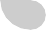 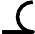 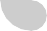 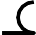 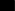 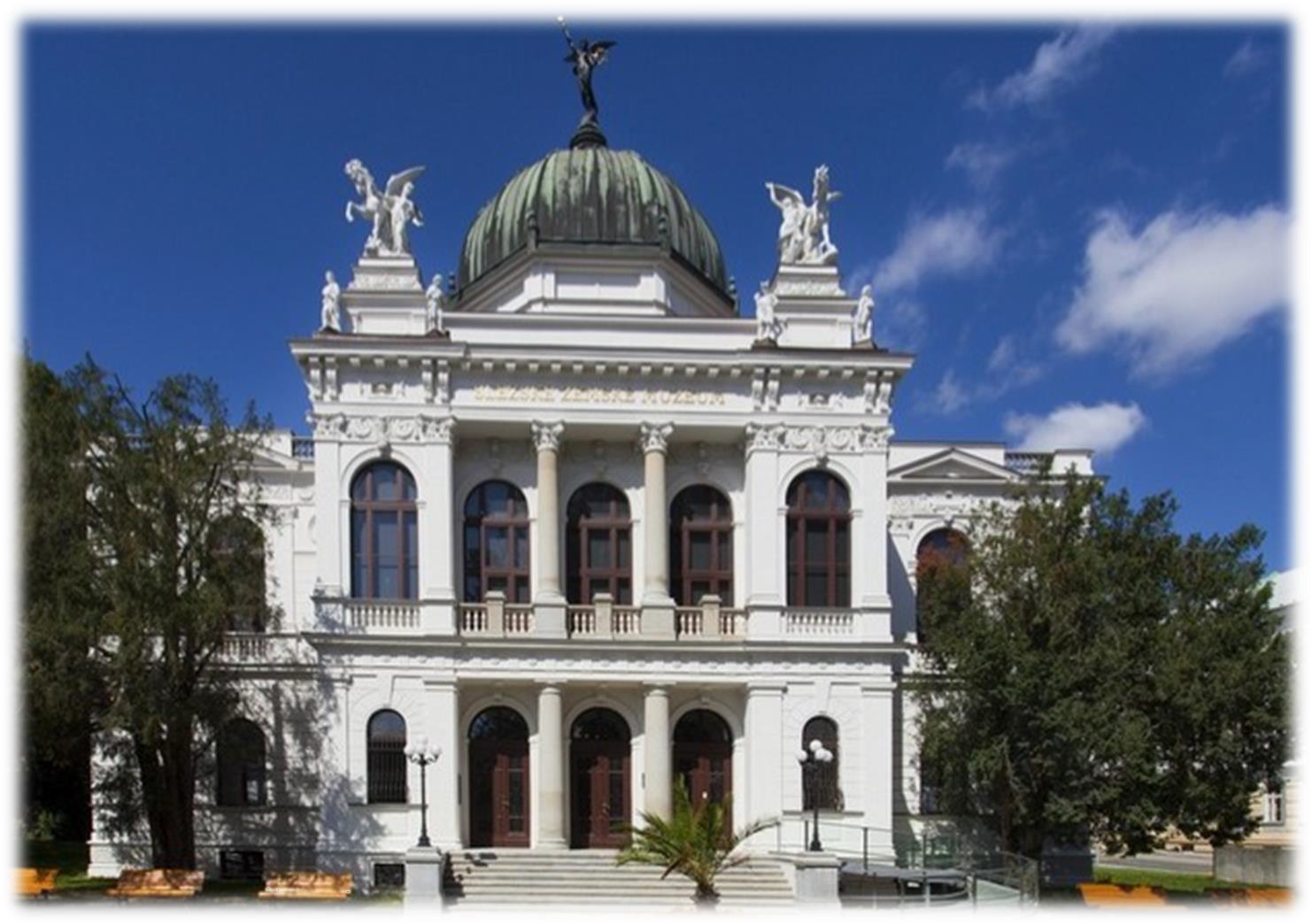 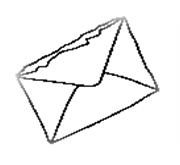 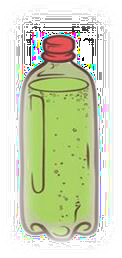 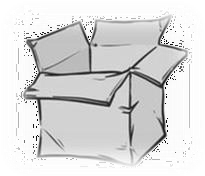 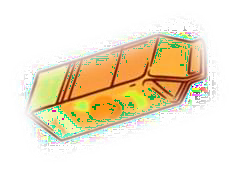 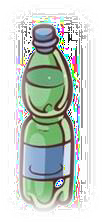 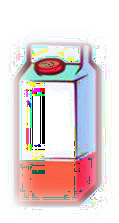 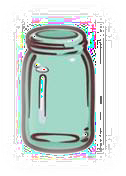 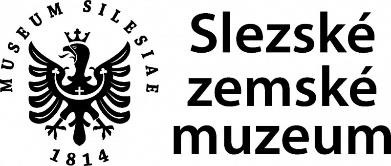 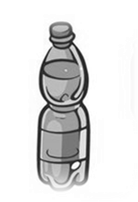 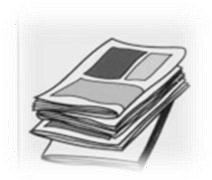 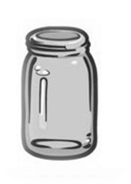 Přiřaď je a kontejner vybarvi správnou barvou.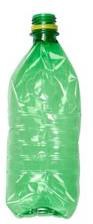 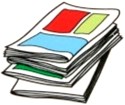 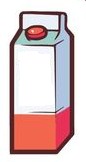 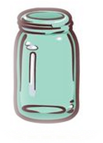 Vypracovala: D. Pelhřimovská, www.szm.cz